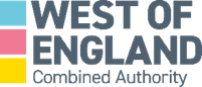 West of England Future Transport ZoneRequest for InformationAppendix D – Mobility Hubs02 December 2020General Information (answers will not be published)This section is for information only to understand the context for your subsequent answers. Answers to these questions will not be used for any supplier selection or prejudice for any future procurement.Operations (answers might be published)Impact (answers might be published)4.	Delivery5.	Impact & Evaluation1.1   Have you been involved in provision of a transport interchange or Mobility Hub elsewhere, or in the delivery of services to support or operate from one? Please provide details of your experience.Word Limit: 2501.2   If you answered yes to 1.1, what other organisations did you work with?Word Limit: 2501.3   If you answered yes to 1.1, how did you engage with the interchange or Mobility Hub operational, resource and commercial model?Word Limit: 3502.1   How might a Mobility Hub and the associated operational, resource and commercial model constrain your operations?Word Limit: 2502.2   What are the key opportunities, challenges and barriers in operating a Mobility Hub, or in delivering services to support or operate from one?Word Limit: 2502.3   What are the key operational, space, financial, resource, legal and infrastructure dependencies in operating a Mobility Hub or in delivering services to support or operate from one?Word Limit: 2502.4   What are the key risks in operating a Mobility Hub or in delivering services to support or operate from one?Word Limit: 2502.5   In general, what are the most viable locations for trials of Mobility Hubs and why? Word Limit: 2502.6   In general, what are the least viable locations for trials of Mobility Hubs and why?Word Limit: 2502.7   What other services that could be operated from a Mobility Hub a to complement or support your services?Word Limit: 2503.1   How does a Mobility Hub and the associated operational, resource and commercial model benefit your operations?Word Limit: 2503.2   Which type of customers are most likely to be engaged by services provided at a Mobility Hub?Word Limit: 2504.1  How quickly could a Mobility Hub be established in the West of England? Word Limit: 3504.2  Once we have introduced a baseline Mobility Hub service what innovations could we trial alongside it during the FTZ programme which runs to March 2024?Word Limit: 3505.1   Who are the typical users of Mobility Hubs, why do they use Mobility Hubs, and how has the way they travelled changed from before? (Modal shift? New journeys? Different journeys?).  Word Limit: 2505.2   Has there been any published research that we should look at to learn more about the impact of Mobility Hubs? Please provide links.Word Limit: 250